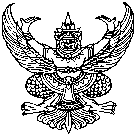                                               บันทึกข้อความส่วนราชการ  โรงเรียนเตรียมอุดมศึกษาพัฒนาการ รัชดาที่……………………………………………. วันที่………………………………………………………เรื่อง   รายงานผลการตรวจสอบพัสดุประจำปีเรียน   ผู้อำนวยการโรงเรียนเตรียมอุดมศึกษาพัฒนาการ รัชดา            ตามที่ได้สั่งการให้คณะกรรมการตรวจสอบพัสดุประจำปี ทำการตรวจสอบการรับจ่ายพัสดุงวดตั้งแต่วันที่ 1 ตุลาคมปีก่อน จนถึงวันที่ 30 กันยายนปีปัจจุบัน และตรวจนับพัสดุประเภทที่คงเหลืออยู่เพียงวันสิ้นงวดนั้น โดยเริ่มดำเนินการตรวจสอบพัสดุในวันเปิดทำการวันแรกของเดือนตุลาคมเป็นต้นไป ว่าการรับจ่ายถูกต้องหรือไม่ พัสดุคงเหลือมีตัวอยู่ตรงตามบัญชีหรือทะเบียนหรือไม่ มีพัสดุใดชำรุด เสื่อมสภาพหรือสูญไป เพราะเหตุใด หรือพัสดุใดไม่จำเป็นต้องใช้ในราชการต่อไป แล้วรายงานผลการตรวจสอบต่อผู้แต่งตั้งภายใน 30 วันทำการ นั้น            บัดนี้ คณะกรรมการตรวจสอบพัสดุประจำปี ตามคำสั่ง โรงเรียนเตรียมอุดมศึกษาพัฒนาการ รัชดาที่ 282/2558  ลงวันที่ 7 กันยายน 2558 ได้ดำเนินการตรวจสอบพัสดุเป็นที่เรียบร้อยแล้วปรากฏผลดังนี้  การตรวจสอบการรับจ่ายพัสดุ ได้ตรวจสอบเอกสารฝ่ายรับและเอกสารฝ่ายจ่ายกับบัญชีพัสดุ และทะเบียนครุภัณฑ์ ปรากฏว่าถูกต้อง  การตรวจสอบพัสดุปรากฏว่า ในวันที่…………………...….. พัสดุคงเหลือมีอยู่ตรงตามบัญชี และทะเบียนการตรวจสอบพัสดุปรากฏว่ามีพัสดุชำรุดและไม่จำเป็นต้องใช้ในราชการที่แนบมาพร้อมนี้             จึงเรียนมาเพื่อโปรดทราบ                                                                         ลงชื่อ……………………..........………ประธานกรรมการ                                                                                 (………………….........………….)                                                                         ลงชื่อ……………….........……………. กรรมการ                                                                                 (………….…….......……….…….)                                                                         ลงชื่อ…………………………........….. กรรมการ         (………………….......…………..)  ทราบ                                                                         ดำเนินการตามระเบียบ.......................................................................................................................................................................................................................................                (นายเลิศศิลป์  รัตนมุสิก)                    ผู้อำนวยการโรงเรียนเตรียมอุดมศึกษาพัฒนาการ รัชดา